KLASA V – ŚRODA 10.06.2020 R.MatematykaTemat: Mnożenie i dzielenie liczb całkowitych - ćwiczenia.Język angielskiTemat: What are you wearing today? Co masz dzisiaj na sobie?Instrukcja dla ucznia: Ćwiczenia i dialog przygotowany przez nauczyciela.GeografiaTemat: Krajobrazy na Ziemi - test sprawdzający.Rozwiąż quizy:https://samequizy.pl/krajobrazy-ziemi-quiz/https://www.quizme.pl/quiz/score/67629071/153388978InformatykaTemat: Najpiękniejsze miejsca w Polsce - realizacja projektu.https://youtu.be/fgfViofnLyg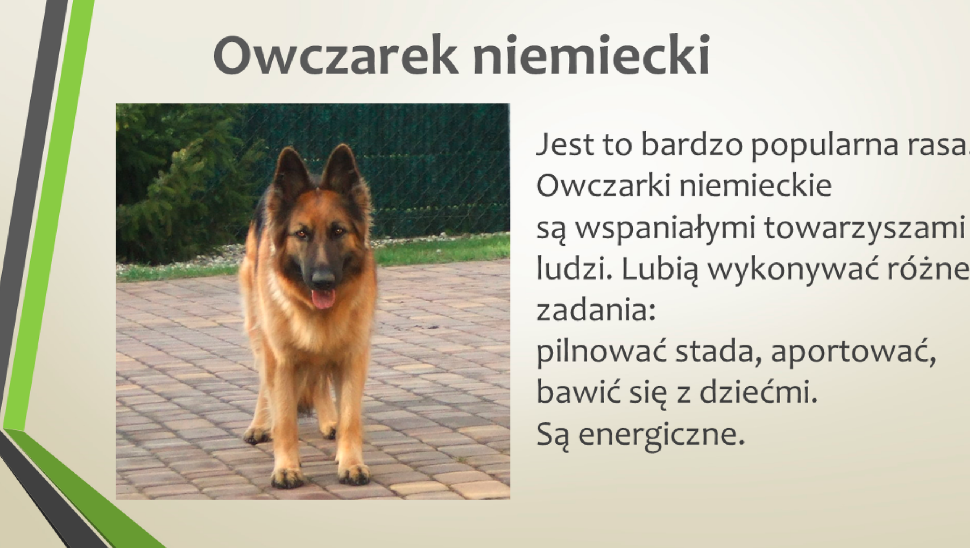 Zapamiętaj!Rodzaj czcionki oraz rozmiar dobierz tak, aby tekst był czytelny i widoczny z większej odległości.Ilustracje, które umieścisz na slajdzie dobierz do treści.Ograniczaj ilość tekstu na slajdzie.Wszystkie elementy na slajdzie odpowiednio rozplanuj.Pamiętaj, żeby kolorystyka tła i czcionki była odpowiednio dobrana.Język polskiTemat:  Mercedes, alchemik i kalafiory, czyli detektywi w Nieborzu.1. Przeczytaj fr. powieści A. Bahdaja „ Kapelusz za 100 tysięcy”.2. Odpowiedz pisemnie na polecenie 1 i 2 ze str.299.3. Praca domowa dla chętnych: pol.3 str. 299.